Муниципальное автономное общеобразовательное учреждениеОмутинская средняя общеобразовательная школа № 2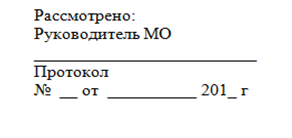 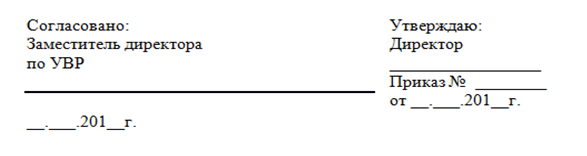 Рабочая программа по литературе11    класс(базовый уровень)УМК под редакцией В.П. Журавлёвана 2016-2017  учебный годОмутинское , 2016Раздел I. Пояснительная запискаСтатус документа.Рабочая  программа по литературе составлена на основе федерального компонента государственного стандарта среднего (полного) общего образования на базовом уровне.Рабочая  программа выполняет две основные функции.Информационно-методическая функция позволяет всем участникам образовательного процесса получить представление о целях, содержании, общей стратегии обучения, воспитания и развития учащихся средствами данного учебного предмета.Организационно-планирующая функция предусматривает выделение этапов обучения, структурирование учебного материала, определение его количественных и качественных характеристик на каждом из этапов, в том числе для содержательного наполнения промежуточной аттестации учащихся.Структура документа.Рабочая  программа включает три раздела: пояснительную записку; основное содержаниес примерным распределением учебных часов по разделам курса и рекомендуемую последовательность изучения тем и разделов; требования к уровню подготовки учеников.В рабочей  программе все содержание литературного образования разбито на разделы согласно этапам развития русской литературы, что соответствует принципу построения курса на историко-литературной основе. Рабочая  программа включает в себя перечень выдающихся произведений художественной литературы с аннотациями к ним. Таким образом,  детализируется обязательный минимум содержания литературного образования: указываются направления изучения творчества писателя, важнейшие аспекты анализа конкретного произведения (раскрывается идейно-художественная доминанта произведения); включаются историко-литературные сведения и теоретико-литературные понятия, помогающие освоению литературного материала. Произведения малых эпических жанров и лирические произведения чаще всего сопровождаются одной общей аннотацией.Изучаемый материал  структурирован следующим образом:Литература первой половины XX векаЛитература второй половины XX векаТеоретико-литературные понятия предложены в программе, как и в образовательном стандарте, в виде самостоятельной рубрики, в отдельных случаях включены в аннотации к предлагаемым для изучения произведениям и рассматриваются в процессе изучения конкретных литературных произведений.Общая характеристика учебного предмета.Литература - базовая учебная дисциплина, формирующая духовный облик и нравственные ориентиры молодого поколения. Ей принадлежит ведущее место в эмоциональном, интеллектуальном и эстетическом развитии школьника, в формировании его миропонимания и национального самосознания, без чего невозможно духовное развитие нации в целом. Специфика литературы как школьного предмета определяется сущностью литературы как феномена культуры: литература эстетически осваивает мир, выражая богатство и многообразие человеческого бытия в художественных образах. Она обладает большой силой воздействия на читателей, приобщая их к нравственно-эстетическим ценностям нации и человечества.Изучение литературы на базовом уровне сохраняет фундаментальную основу курса, систематизирует представления учащихся об историческом развитии литературы, позволяет учащимся глубоко и разносторонне осознать диалог классической и современной литературы. Курс строится с опорой на текстуальное изучение художественных произведений, решает задачи формирования читательских умений, развития культуры устной и письменной речи.Программа среднего (полного) общего образования сохраняет преемственность с  программой для основной школы, опирается на традицию изучения художественного произведения как незаменимого источника мыслей и переживаний читателя, как основы эмоционального и интеллектуального развития личности школьника. Приобщение старшеклассников к богатствам отечественной и мировой художественной литературы позволяет формировать духовный облик и нравственные ориентиры молодого поколения, развивать эстетический вкус и литературные способности учащихся, воспитывать любовь и привычку к чтению.Основными критериями отбора художественных произведений для изучения в школе являются их высокая художественная ценность, гуманистическая направленность, позитивное влияние на личность ученика, соответствие задачам его развития и возрастным особенностям, а также культурно-исторические традиции и богатый опыт отечественного образования.Курс литературы опирается на следующие виды деятельности по освоению содержания художественных произведений и теоретико-литературных понятий:Осознанное, творческое чтение художественных произведений разных жанров.Выразительное чтение.Различные виды пересказа.Заучивание наизусть стихотворных текстов.Определение принадлежности литературного (фольклорного) текста к тому или иному роду и жанру.Анализ текста, выявляющий авторский замысел и различные средства его воплощения; определение мотивов поступков героев и сущности конфликта.Выявление языковых средств художественной образности и определение их роли в раскрытии идейно-тематического содержания произведения.Участие в дискуссии, утверждение и доказательство своей точки зрения с учетом мнения оппонента.Подготовка рефератов, докладов; написание сочинений на основе и по мотивам литературных произведений.Цели.Изучение литературы в старшей школе на базовом уровне направлено на достижение следующих целей:- воспитание духовно развитой личности, готовой к самопознанию и самосовершенствованию, способной к созидательной деятельности в современном мире; - формирование гуманистического мировоззрения, национального самосознания, гражданской позиции, чувства патриотизма, любви и уважения к литературе и ценностям отечественной культуры;-развитие представлений о специфике литературы в ряду других искусств; - культуры читательского восприятия художественного текста, понимания авторской позиции, исторической и эстетической обусловленности литературного процесса; - образного и аналитического мышления, эстетических и творческих способностей учащихся, читательских интересов, художественного вкуса; -устной и письменной речи учащихся;-освоение текстов художественных произведений в единстве содержания и формы, основных историко-литературных сведений и теоретико-литературных понятий; формирование общего представления об историко-литературном процессе;-совершенствование умений анализа и интерпретации литературного произведения как художественного целого в его историко-литературной обусловленности с использованием теоретико-литературных знаний; написания сочинений различных типов; поиска, систематизации и использования необходимой информации, в том числе в сети Интернета.Место предмета в базисном учебном плане.Федеральный базисный учебный план для образовательных учреждений Российской Федерации отводит 210 часов для обязательного изучения учебного предмета «Литература» на этапе среднего (полного) общего образования. В 10-11 классах выделяется по 105 часов (из расчета 3 учебных часа в неделю).Общеучебные умения, навыки и способы деятельности.Рабочая  программа предусматривает формирование у учащихся общеучебных умений и навыков, универсальных способов деятельности и ключевых компетенций. В этом направлении приоритетами для учебного предмета «Литература» на этапе среднего (полного) общего образования являются:-поиск и выделение значимых функциональных связей и отношений между частями целого, выделение характерных причинно-следственных связей;-сравнение, сопоставление, классификация;-самостоятельное выполнение различных творческих работ;-способность устно и письменно передавать содержание текста в сжатом или развернутом виде;-осознанное беглое чтение, проведение информационно-смыслового анализа текста, использование различных видов чтения (ознакомительное, просмотровое, поисковое и др.);-владение монологической и диалогической речью, умение перефразировать мысль, выбор и использование выразительных средств языка и --знаковых систем (текст, таблица, схема, аудиовизуальный ряд и др.) в соответствии с коммуникативной задачей;-составление плана, тезисов, конспекта;-подбор аргументов, формулирование выводов, отражение в устной или письменной форме результатов своей деятельности;-использование для решения познавательных и коммуникативных задач различных источников информации, включая энциклопедии, словари, Интернет-ресурсы и др. базы данных;Самостоятельная организация учебной деятельности, владение навыками контроля и оценки своей деятельности, осознанное определение сферы своих интересов и возможностей.Результаты обучения.Результаты изучения курса «Литература» приведены в разделе «Требования к уровню подготовки выпускников», который полностью соответствует стандарту. Требования направлены на реализацию деятельностного, практико- и личностно ориентированного подходов; освоение учащимися интеллектуальной и практической деятельности; овладение знаниями и умениями, востребованными в повседневной жизни, позволяющими ориентироваться в окружающем мире, значимыми для сохранения окружающей среды и собственного здоровья.Рубрика «Знать/понимать» включает требования к учебному материалу, который усваивается и воспроизводится учащимися.Рубрика «Уметь» включает требования, основанные на более сложных видах деятельности, в том числе творческой: воспроизводить содержание текста, анализировать и интерпретировать произведение, используя сведения по истории и теории литературы; соотносить художественную литературу с общественной жизнью и культурой; выявлять «сквозные» темы и ключевые проблемы русской литературы; соотносить произведение с литературным направлением эпохи; определять род и жанр произведения; выявлять авторскую позицию, оценивать и сопоставлять, выделять и формулировать, характеризовать и определять, выразительно читать и владеть различными видами пересказа, строить устные и письменные высказывания, участвовать в диалоге, понимать чужую точку зрения и аргументированно отстаивать свою, писать рецензии на прочитанные произведения и сочинения разных жанров на литературные темы.В рубрике «Использовать приобретенные знания и умения в практической деятельности и повседневной жизни» представлены требования, выходящие за рамки учебного процесса и нацеленные на решение разнообразных жизненных задач.Раздел II. Содержание обучения.ВведениеРусская литература в контексте мировой художественной культуры XX столетия. Литература и глобальные исторические потрясения в судьбе России в XX веке. Три основных направления, в русле которых протекало развитие русской литературы: русская советская литература; литература, официально не признанная властью; литература Русского зарубежья. Различное и общее: что противопоставляло и что объединяло разные потоки русской литературы. Основные темы и проблемы. Проблема нравственного выбора человека и проблема ответственности. Тема исторической памяти, национального самосознания. Поиск нравственного и эстетического идеалов.                                                                          Литература начала XX векаРазвитие художественных и идейно-нравственных традиций русской классической литературы. Своеобразие реализма в русской литературе начала XX века. Человек и эпоха — основная проблема искусства. Направления философской мысли начала столетия, сложность отражения этих направлений в различных видах искусства. Реализм и модернизм, разнообразие литературных стилей, школ, групп.Иван Алексеевич Бунин. Жизнь и творчество. (Обзор.)Стихотворения: «Крещенская ночь», «Собака», «Одиночество» (возможен выбор трех других стихотворений).Тонкий лиризм пейзажной поэзии Бунина, изысканность словесного рисунка, колорита, сложная гамма настроений. Философичность и лаконизм поэтической мысли. Традиции русской классической поэзии в лирикеБунина.Рассказы: «Господин из Сан-Франциско», «Чистый понедельник», «Солнечный удар» Своеобразие лирического повествования в прозе И. А. Бунина. Мотив увядания и запустения дворянских гнезд. Предчувствие гибели традиционного крестьянского уклада. Обращение писателя к широчайшим социально-философским обобщениям в рассказе «Господин из Сан-Франциско». Психологизм бунинской прозы и особенности «внешней изобразительности». Тема любви в рассказах писателя. Поэтичность женских образов. Мотив памяти и тема России в бунинской прозе. Своеобразие художественной манеры И. А. Бунина.Теория литературы. Психологизм пейзажа в художественной литературе. Рассказ (углубление представлений).Александр Иванович Куприн. Жизнь и творчество. (Обзор.)Повести «Поединок», «Олеся», рассказ «Гранатовый браслет» (одно из произведений по выбору). Поэтическое изображение природы в повести «Олеся», богатство духовного мира героини. Мечты Олеси и реальная жизнь деревни и ее обитателей. Толстовские традиции в прозе Куприна. Проблема самопознания личности в повести «Поединок». Смысл названия повести. Гуманистическая позиция автора. Трагизм любовной темы в повестях «Олеся», «Поединок». Любовь как высшая ценность мира в рассказе «Гранатовый браслет». Трагическая история любви Желткова и пробуждение души Веры Шейной. Поэтика рассказа. Символическое звучание детали в прозе Куприна. Роль сюжета в повестях и рассказах писателя. Традиции русской психологической прозы в творчестве А. И. Куприна.Теория литературы. Сюжет и фабула эпического произведения (углубление представлений).Максим Горький. Жизнь и творчество. (Обзор.)Рассказ «Старуха Изергиль». Романтический пафос и суровая правда рассказов М. Горького. Народно-поэтические истоки романтической прозы писателя. Проблема героя в рассказах Горького. Смысл противопоставления Данко и Ларры. Особенности композиции рассказа «Старуха Изергиль».«На дне». Социально-философская драма. Смысл названия произведения. Атмосфера духовного разобщения людей. Проблема мнимого и реального преодоления унизительного положения, иллюзий и активной мысли, сна и пробуждения души. «Три правды» в пьесе и их трагическое столкновение: правда факта (Бубнов), правда утешительной лжи (Лука), правда веры в человека (Сатин). Новаторство Горького-драматурга. Сценическая судьба пьесы.Теория литературы. Социально-философская драма как жанр драматургии (начальные представления).Серебряный век русской поэзии Символизм«Старшие символисты»: Н. Минский, Д. Мережковский, 3. Гиппиус, В. Брюсов, К. Бальмонт, Ф. Сологуб.«Младосимволисты»: А. Белый, А. Блок, Вяч. Иванов.Влияние западноевропейской философии и поэзии на творчество русских символистов. Истоки русского символизма.Валерий Яковлевич Брюсов. Слово о поэте.Стихотворения: «Творчество», «Юному поэту», «Каменщик», «Грядущие гунны». Возможен выбор других стихотворений. Брюсов как основоположник символизма в русской поэзии. Сквозные темы поэзии Брюсова — урбанизм, история, смена культур, мотивы научной поэзии. Рационализм, отточенность образов и стиля.Константин Дмитриевич Бальмонт. Слово о поэте. Стихотворения (три стихотворения по выбору учителя и учащихся). Шумный успех ранних книг К. Бальмонта: «Будем как солнце»,  «Только любовь»,  «Семицветник».Поэзия как выразительница «говора стихий». Цветопись и звукопись поэзии Бальмонта. Интерес к древнеславян-скому фольклору («Злые чары», «Жар-птица»). Тема России в эмигрантской лирике Бальмонта.Андрей Белый (Б. Н. Бугаев). Слово о поэте. Стихотворения (три стихотворения по выбору учителя и учащихся). Влияние философии Вл. Соловьева на мировоззрение А. Белого. Ликующее мироощущение (сборник «Золото в лазури»). Резкая смена ощущения мира художником (сборник «Пепел»). Философские раздумья поэта (сборник «Урна»).АкмеизмСтатья Н. Гумилева «Наследие символизма и акмеизм» как декларация акмеизма. Западноевропейские и отечественные истоки акмеизма. Обзор раннего творчества Н. Гумилева, С. Городецкого, А. Ахматовой, О. Мандельштама, М. Кузмина и др.Николай Степанович Гумилев. Слово о поэте.Стихотворения: «Жираф», «Озеро Чад», «Старый Конквистадор», цикл «Капитаны», «Волшебная скрипка», «Заблудившийся трамвай» (или другие стихотворения по выбору учителя и учащихся). Романтический герой лирики Гумилева. Яркость, праздничность восприятия мира. Активность, действенность позиции героя, неприятие серости, обыденности существования. Трагическая судьба поэта после революции. Влияние поэтических образов и ритмов Гумилева на русскую поэзию XX века.ФутуризмМанифесты футуризма. Отрицание литературных традиций, абсолютизация самоценного, «самовитого» слова. Урбанизм поэзии будетлян. Группы футуристов: эгофутуристы (Игорь Северянин и др.), кубофутуристы (В. Маяковский, Д. Бурлюк, В. Хлебников, Вас. Каменский), «Центрифуга» (Б. Пастернак, Н. Асеев и др.). Западноевропейский и русский футуризм. Преодоление футуризма крупнейшими его представителями.Игорь Северянин (И. В. Лотарев).Стихотворения из сборников: «Громокипящий кубок», «Ананасы в шампанском», «Романтические розы», «Медальоны» (три стихотворения по выбору учителя и учащихся). Поиски новых поэтических форм. Фантазия автора как сущность поэтического творчества. Поэтические неологизмы Северянина. Грезы и ирония поэта.Теория литературы. Символизм. Акмеизм. Футуризм (начальные представления).Изобразительно-выразительные средства художественной литературы: тропы, синтаксические фигуры, звукопись (углубление и закрепление представлений).Александр Александрович Блок. Жизнь и творчество. (Обзор.)Стихотворения: «Незнакомка», «Россия», «Ночь, улица, фонарь, аптека...», «В ресторане», «Река раскинулась. Течет, грустит лениво...» (из цикла «На поле Куликовом»), «На железной дороге» (указанные произведения обязательны для изучения).«Вхожу я в темные храмы...», «Фабрика», «Когда вы стоите на моем пути...». (Возможен выбор других стихотворений.)Литературные и философские пристрастия юного поэта. Влияние Жуковского, Фета, Полонского, философии Вл. Соловьева. Темы и образы ранней поэзии: «Стихи о Прекрасной Даме». Романтический мир раннего Блока. Музыкальность поэзии Блока, ритмы и интонации. Блок и символизм. Образы «страшного мира», идеал и действительность в художественном мире поэта. Тема Родины в поэзии Блока. Исторический путь России в цикле «На поле Куликовом». Поэт и революция.Поэма «Двенадцать». История создания поэмы и ее восприятие современниками. Многоплановость, сложность художественного мира поэмы. Символическое и конкретно-реалистическое в поэме. Гармония несочетаемого в языковой и музыкальной стихиях произведения. Герои поэмы, сюжет, композиция. Авторская позиция и способы ее выражения в поэме. Многозначность финала. Неутихающая полемика вокруг поэмы. Влияние Блока на русскую поэзию XX века.Теория литературы. Лирический цикл (стихотворений). Верлибр (свободный стих). Авторская позиция и способы ее выражения в произведении (развитие представлений).Новокрестьянская поэзия (Обзор)Николай Алексеевич Клюев. Жизнь и творчество.(Обзор.)Стихотворения: «Рожество избы», «Вы обещали нам сады...», «Я посвященный от народа...». (Возможен выбор трех других стихотворений.) Духовные и поэтические истоки новокрестьянской поэзии: русский фольклор, древнерусская книжность, традиции Кольцова, Никитина, Майкова, Мея и др. Интерес к художественному богатству славянского фольклора. Клюев и Блок. Клюев и Есенин. Полемика новокрестьянских поэтов с пролетарской поэзией. Художественные и идейно-нравственные аспекты этой полемики.Сергей Александрович Есенин. Жизнь и творчество. (Обзор.)Стихотворения: «Гой ты, Русь моя родная!..», «Не бродить, не мять в кустах багряных...», «Мы теперь уходим понемногу...», «Письмо матери», «Спит ковыль. Равнина дорогая...», «Шаганэ ты моя, Шаганэ!..», «Не жалею, не зову, не плачу...», «Русь советская» (указанные произведения обязательны для изучения).«Я покинул родимый дом...», «Собаке Качалова», «Клен ты мой опавший, клен заледенелый...». (Возможен выбор трех других стихотворений.)Всепроникающий лиризм — специфика поэзии Есенина. Россия, Русь как главная тема всего его творчества. Идея «узловой завязи» природы и человека. Народно-поэтические истоки есенинской поэзии. Песенная основа его поэтики. Традиции Пушкина и Кольцова, влияние Блока и Клюева. Любовная тема в лирике Есенина. Исповедальность стихотворных посланий родным и любимым -людям.Есенин и имажинизм. Богатство поэтического языка. Цветопись в поэзии Есенина. Сквозные образы есенинской лирики. Трагическое восприятие революционнойломки традиционного уклада русской деревни. Пушкинские мотивы в развитии темы быстротечности человеческого бытия. Поэтика есенинского цикла («Персидские мотивы»).Теория литературы. Фольклоризм литературы (углубление понятия). Имажинизм. Лирический стихотворный цикл (углубление понятия). Биографическая основа литературного произведения (углубление понятия).Обзор с монографическим изучением одного-двух произведений (по выбору учителя и учащихся).Общая характеристика литературного процесса. Литературные объединения («Пролеткульт», «Кузница», ЛЕФ, «Перевал», конструктивисты, ОБЭРИУ, «Серапионовы братья» и др.).Тема России и революции: трагическое осмысление темы в творчестве поэтов старшего поколения (А. Блок, 3. Гиппиус, А. Белый, В. Ходасевич, И. Бунин, Д. Мережковский, А. Ахматова, М. Цветаева, О. Мандельштам и др.).Поиски поэтического языка новой эпохи, эксперименты со словом (В. Хлебников, поэты-обэриуты).Тема революции и Гражданской войны в творчестве писателей нового поколения («Конармия» И. Бабеля, «Россия, кровью умытая» А. Веселого, «Разгром» А. Фадеева). Трагизм восприятия революционных событий прозаиками старшего поколения («Плачи» А. Ремизова как жанр лирической орнаментальной прозы; «Солнце мертвых» И. Шмелева). Поиски нового героя эпохи («Голый год» Б. Пильняка, «Ветер» Б. Лавренева, «Чапаев» Д. Фурманова).Русская эмигрантская сатира, ее направленность (А. Аверченко. «Дюжина ножей в спину революции»; Тэффи. «Ностальгия»).Теория литературы. Орнаментальная проза (начальные представления).Владимир Владимирович Маяковский. Жизнь и творчество. (Обзор.)Стихотворения: «А вы могли бы?», «Послушайте!», «Скрипка и немножко нервно»,  «Лиличка!»,   «Юбилейное», «Прозаседавшиеся» (указанные произведения являются обязательными для изучения).«Разговор с фининспектором о поэзии», «Сергею Есенину», «Письмо товарищу Кострову из Парижа о сущности любви», «Письмо Татьяне Яковлевой». (Возможен выбор трех-пяти других стихотворений.)Начало творческого пути: дух бунтарства и эпатажа. Поэзия и живопись. Маяковский и футуризм. Поэт и революция. Пафос революционного переустройства мира. Космическая масштабность образов. Поэтическое новаторство Маяковского (ритм, рифма, неологизмы, гиперболичность, пластика образов, дерзкая метафоричность, необычность строфики, графики стиха). Своеобразие любовной лирики поэта. Тема поэта и поэзии в творчестве Маяковского. Сатирическая лирика и драматургия поэта. Широта жанрового диапазона творчества поэта-новатора.Традиции Маяковского в российской поэзии XX столетия.Теория литературы. Футуризм (развитие представлений). Тоническое стихосложение (углубление понятия). Развитие представлений о рифме: рифма составная (каламбурная), рифма ассонансная.Сложность творческих поисков и писательских судеб в 30-е годы. Судьба человека и его призвание в поэзии 30-х годов. Понимание миссии поэта и значения поэзии в творчестве А. Ахматовой, М. Цветаевой, Б. Пастернака, О. Мандельштама и др.Новая волна поэтов: лирические стихотворения Б. Корнилова, П. Васильева, М. Исаковского, А. Прокофьева, Я. Смелякова, Б. Ручьева, М. Светлова и др.; поэмы А. Твардовского, И. Сельвинского.Тема русской истории в литературе 30-х годов: А. Толстой. «Петр Первый», Ю. Тынянов. «Смерть Вазир-Мухтара», поэмы Дм. Кедрина, К. Симонова, Л. Мартынова.Утверждение пафоса и драматизма революционных испытаний в творчестве М. Шолохова, Н. Островского, В. Луговского и др.Михаил Афанасьевич Булгаков. Жизнь и творчество. (Обзор.)Романы «Белая гвардия», «Мастер и Маргарита».(Изучается один из романов — по выбору.) История создания романа «Белая гвардия». Своеобразие жанра и композиции. Многомерность исторического пространства в романе. Система образов. Проблема выбора нравственной и гражданской позиции в эпоху смуты. Образ Дома, семейного очага в бурном водовороте исторических событий, социальных потрясений. Эпическая широта изображенной панорамы и лиризм размышлений повествователя. Символическое звучание образа Города. Смысл финала романа.История создания и публикации романа «Мастер и Маргарита». Своеобразие жанра и композиции романа. Роль эпиграфа. Многоплановость, разноуровневость повествования: от символического (библейского или мифологического) до сатирического (бытового). Сочетание реальности и фантастики. «Мастер и Маргарита» — апология творчества и идеальной любви в атмосфере отчаяния и мрака.Традиции европейской и отечественной литературы в романе М. А. Булгакова «Мастер и Маргарита» (И.-В. Гете, Э. Т. А. Гофман, Н. В. Гоголь).Теория литературы. Разнообразие типов романа в русской прозе XX века. Традиции и новаторство в литературе.Андрей Платонович Платонов. Жизнь и творчество. (Обзор.)Рассказ «Усомнившийся Макар». Высокий пафос и острая сатира платоновской прозы. Тип платоновского героя — мечтателя и правдоискателя. Возвеличивание страдания, аскетичного бытия, благородства детей. Утопические идеи «общей жизни» как основа сюжета повести. Философская многозначность названия. Необычность языка и стиля Платонова. Связь его творчества с традициями русской сатиры (М. Е. Салтыков-Щедрин).Теория литературы. Индивидуальный стиль писателя (углубление понятия). Авторские неологизмы (развитие представлений).Анна Андреевна Ахматова. Жизнь и творчество. (Обзор.)Стихотворения: «Песня последней встречи...», «Сжала руки под темной вуалью...», «Мне ни к чему одические рати...», «Мне голос был. Он звал утешно...», «Родная земля» (указанные произведения обязательны для изучения).«Я научилась просто, мудро жить...», «Приморский сонет». (Возможен выбор двух других стихотворений.) Искренность интонаций и глубокий психологизм ахматовской лирики. Любовь как возвышенное и прекрасное, всепоглощающее чувство в поэзии Ахматовой. Процесс художественного творчества как тема ахматовской поэзии. Разговорность интонации и музыкальность стиха. Слиянность темы России и собственной судьбы в исповедальной лирике Ахматовой. Русская поэзия и судьба поэта как тема творчества. Гражданский пафос лирики Ахматовой в годы Великой Отечественной войны.Поэма «Реквием». Трагедия народа и поэта. Смысл названия поэмы. Библейские мотивы и образы в поэме. Широта эпического обобщения и благородство скорбного стиха. Трагическое звучание «Реквиема». Тема суда времени и исторической памяти. Особенности жанра и композиции поэмы.Теория литературы. Лирическое и эпическое в поэме как жанре литературы (закрепление понятия). Сюжетность лирики (развитие представлений).Осип Эмильевич Мандельштам. Жизнь и творчество. (Обзор.)Стихотворения: «Notre Dame», «Бессонница. Гомер. Тугие паруса...», «За гремучую доблесть грядущих веков...», «Я вернулся в мой город, знакомый до слез...» (указанные произведения обязательны для изучения). «Silentium», «Мы живем, под собою не чуя страны...». (Возможен выбор трех-четырех других стихотворений.)Культурологические истоки творчества поэта. Слово, словообраз в поэтике Мандельштама. Музыкальная природа эстетического переживания в стихотворениях поэта. Описательно-живописная манера и философичность поэзии Мандельштама. Импрессионистическая символика цвета. Ритмико-интонационное многообразие. Поэт и «век-волкодав». Поэзия Мандельштама в конце XX — начале XXI века.Теория литературы. Импрессионизм (развитие представлений). Стих, строфа, рифма, способы рифмовки (закрепление понятий).Марина Ивановна Цветаева. Жизнь и творчество. (Обзор.)Стихотворения: «Моим стихам, написанным так рано...», «Стихи к Блоку» («Имя твое — птица в руке...»), «Кто создан из камня, кто создан из глины...», «Тоска по родине! Давно...» (указанные произведения обязательны для изучения).«Попытка ревности», «Стихи о Москве», «Стихи к Пушкину». (Возможен выбор двух-трех других стихотворений.)Уникальность поэтического голоса Цветаевой. Искренность лирического монолога-исповеди. Тема творчества, миссии поэта, значения поэзии в творчестве Цветаевой. Тема Родины. Фольклорные истоки поэтики. Трагичность поэтического мира Цветаевой, определяемая трагичностью эпохи (революция, Гражданская война, вынужденная эмиграция, тоска по Родине). Этический максимализм поэта и прием резкого контраста в противостоянии поэта, творца и черни, мира обывателей, «читателей газет». Образы Пушкина, Блока, Ахматовой, Маяковского, Есенина в цветаевском творчестве. Традиции Цветаевой в русской поэзии XX века.Теория литературы. Стихотворный лирический цикл (углубление понятия), фольклоризм литературы (углубление понятия), лирический герой (углубление понятия).Михаил Александрович Шолохов. Жизнь. Творчество. Личность. (Обзор.) «Тихий Дон» — роман-эпопея о всенародной трагедии. История создания шолоховского эпоса. Широта эпического повествования. Герои эпопеи. Система образов романа. Тема семейная в романе. Семья Мелеховых. Жизненный уклад, быт, система нравственных ценностей казачества. Образ главного героя. Трагедия целого народа и судьба одного человека. Проблема гуманизма в эпопее. Женские судьбы в романе. Функция пейзажа в произведении. Шолохов как мастер психологического портрета. Утверждение высоких нравственных ценностей в романе. Традиции Л. Н. Толстого в прозе М. А. Шолохова. Художественное своеобразие шолоховского романа. Художественное время и художественное пространство в романе. Шолоховские традиции в русской литературе XX века. Теория литературы. Роман-эпопея (закрепление понятия). Художественное время и художественное пространство (углубление понятий). Традиции и новаторство в художественном творчестве (развитие представлений).Литература периода Великой Отечественной войны. (Обзор)Литература «предгрозья»: два противоположных взгляда на неизбежно приближающуюся войну. Поэзия как самый оперативный жанр (поэтический призыв, лозунг, переживание потерь и разлук, надежда и вера). Лирика А. Ахматовой, Б. Пастернака, H. Тихонова, М. Исаковского, А. Суркова, А. Прокофьева, К. Симонова, О. Берггольц, Дм. Кедрина и др.; песни А. Фатьянова; поэмы «Зоя» М. Алигер, «Февральский дневник» О. Берггольц, «Пулковский меридиан» В. Инбер, «Сын» П. Антокольского. Органическое сочетание высоких патриотических чувств с глубоко личными, интимными переживаниями лирического героя. Активизация внимания к героическому прошлому народа в лирической и эпической поэзии, обобщенно-символическое звучание признаний в любви к родным местам, близким людям.Человек на войне, правда о нем. Жестокие реалии и романтика в описании войны. Очерки, рассказы, повести А. Толстого, М. Шолохова, К. Паустовского, А. Платонова, В. Гроссмана и др. Глубочайшие нравственные конфликты, особое напряжение в противоборстве характеров, чувств, убеждений в трагической ситуации войны: драматургия К. Симонова, Л. Леонова. Пьеса-сказка Е. Шварца «Дракон».Значение литературы периода Великой Отечественной войны для прозы, поэзии, драматургии второй половины XX века.Литература 50—90-х годов (Обзор)Новое осмысление военной темы в творчестве Ю. Бондарева, В. Богомолова, Г. Бакланова, В. Некрасова,    К. Воробьева,    В. Быкова,    Б. Васильева и др.Новые темы, идеи, образы в поэзии периода «оттепели» (Б. Ахмадулина, Р. Рождественский, А. Вознесенский, Е. Евтушенко и др.). Особенности языка, стихосложения молодых поэтов-шестидесятников. Поэзия, развивающаяся в русле традиций русской классики: В. Соколов, В. Федоров, Н. Рубцов, А. Прасолов, Н. Глазков, С. Наровчатов, Д. Самойлов, Л. Мартынов, Е. Винокуров, С. Старшинов, Ю. Друнина, Б. Слуцкий, С. Орлов и др.«Городская» проза: Д. Гранин, В. Дудинцев, Ю. Трифонов, В. Макании и др. Нравственная проблематика и художественные особенности их произведений.«Деревенская» проза. Изображение жизни крестьянства; глубина и цельность духовного мира человека, кровно связанного с землей, в повестях С. Залыгина, В. Белова, В. Астафьева, Б. Можаева, Ф. Абрамова, В. Шукшина, В. Крупина и др.Драматургия. Нравственная проблематика пьес А. Володина («Пять вечеров»), А. Арбузова («Иркутская история», «Жестокие игры»), В. Розова («В добрый час!», «Гнездо глухаря»), А. Вампилова («Прошлым летом в Чулимске», «Старший сын») и др.Литература Русского зарубежья. Возвращенные в отечественную литературу имена и произведения (В. Набоков, В. Ходасевич, Г. Иванов, Г. Адамович, Б. Зайцев, М. Алданов, М. Осоргин, И. Елагин).Многообразие оценок литературного процесса в критике и публицистике.Авторская песня. Ее место в развитии литературного процесса и музыкальной культуры страны (содержательность, искренность, внимание к личности; методическое богатство, современная ритмика и инструментовка). Песенное творчество А. Галича, Ю. Визбора, В. Высоцкого, Б. Окуджавы, Ю. Кима и др.Александр Трифонович Твардовский. Жизнь и творчество. Личность. (Обзор.) Стихотворения: «Вся суть в одном-единственном завете...», «Памяти матери», «Я знаю, никакой моей вины...» (указанные произведения обязательны для изучения).«В тот день, когда закончилась война...», «Дробится рваный цоколь монумента...», «Памяти Гагарина». (Возможен выбор двух-трех других стихотворений.)Лирика крупнейшего русского эпического поэта XX века. Размышления о настоящем и будущем Родины. Чувство сопричастности к судьбе страны, утверждение высоких нравственных ценностей. Желание понять истоки побед и трагедий советского народа. Искренность исповедальной интонации поэта. Некрасовская традиция в поэзии А. Твардовского.Теория литературы. Традиции и новаторство в поэзии (закрепление понятия). Гражданственность поэзии (развитие представлений). Элегия как жанр лирической поэзии (закрепление понятия).Борис Леонидович Пастернак. Жизнь и творчество. (Обзор.)Стихотворения: «Февраль. Достать чернил и плакать!..», «Определение поэзии», «Во всем мне хочется дойти...», «Гамлет», «Зимняя ночь» (указанные произведения обязательны для изучения).«Марбург», «Быть знаменитым некрасиво...». (Возможен выбор двух других стихотворений.) Тема поэта и поэзии в творчестве Пастернака. Любовная лирика поэта. Философская глубина раздумий. Стремление постичь мир, «дойти до самой Роман «Доктор Живаго» (обзорное изучение с анализом фрагментов). История создания и публикации романа. Жанровое своеобразие и композиция романа, соединение в нем прозы и поэзии, эпического и лирического начал. Образы-символы и сквозные мотивы в романе. Образ главного героя — Юрия Живаго. Женские образы в романе. Цикл «Стихотворения Юрия Живаго» и его органическая связь с проблематикой и поэтикой романа. Традиции русской классической литературы в творчестве Пастернака.Александр Исаевич Солженицын. Жизнь. Творчество. Личность. (Обзор.)Повесть «Один день Ивана Денисовича» (только для школ с русским (родным) языком обучения). Своеобразие раскрытия «лагерной» темы в повести. Образ Ивана Денисовича Шухова. Нравственная прочность и устойчивость в трясине лагерной жизни. Проблема русского национального характера в контексте трагической эпохи.Теория литературы. Прототип литературного героя (закрепление понятия). Житие как литературный повествовательный жанр (закрепление понятия). Роман «Архипелаг Гулаг» ( фрагментарно)Варлам Тихонович Шаламов. Жизнь и творчество. (Обзор.)Рассказы «На представку», «Сентенция». (Возможен выбор двух других рассказов.) Автобиографический характер прозы В. Т. Шаламова. Жизненная достоверность, почти документальность «Колымских рассказов» и глубина проблем, поднимаемых писателем. Исследование человеческой природы «в крайне важном, не описанном еще состоянии, когда человек приближается к состоянию, близкому к состоянию зачеловечности». Характер повествования. Образ повествователя. Новаторство Шаламова-прозаика.Теория литературы. Новелла (закрепление понятия). Психологизм художественной литературы (развитие представлений). Традиции и новаторство в художественной литературе (развитие представлений).Николай Михайлович Рубцов. «Видения на холме», «Русский огонек», «Звезда полей», «В горнице» (или другие стихотворения по выбору учителя и учащихся).Основные темы и мотивы лирики Рубцова — Родина-Русь, ее природа и история, судьба народа, духовный мир человека, его нравственные ценности: красота и любовь, жизнь и смерть, радости и страдания. Драматизм мироощущения поэта, обусловленный событиями его личной судьбы и судьбы народа. Традиции Тютчева, Фета, Есенина в поэзии Рубцова.Валентин Григорьевич Распутин. «Последний срок», «Прощание с Матерой», «Живи и помни». (Одно произведение по выбору.) Тема «отцов и детей» в повести «Последний срок». Народ, его история, его земля в повести «Прощание с Матерой».Нравственное величие русской женщины, ее самоотверженность. Связь основных тем повести «Живи и помни» с традициями русской классики.Василий Макарович Шукшин . «Калина красная». Тема нравственного выбора.Чингиз Айтматов «Тополёк мой в красной косынке». Тема служения народу. Учитель в судьбе своих учеников.Иосиф Александрович Бродский. Стихотворения: «Осенний крик ястреба», «На смерть Жукова», «Сонет» («Как жаль, что тем, чем стало для меня...»).(Возможен выбор трех других стихотворений.)Широта проблемно-тематического диапазона поэзии Бродского. «Естественность и органичность сочетания в ней культурно-исторических, философских, литературно-поэтических и автобиографических пластов, реалий, ассоциаций, сливающихся в единый, живой поток непринужденной речи, откристаллизовавшейся в виртуозно организованную стихотворную форму» (В. А. Зайцев). Традиции русской классической поэзии в творчестве И. Бродского.Теория литературы. Сонет как стихотворная форма (развитие понятия).Булат Шалвович Окуджава. Слово о поэте. Стихотворения: «До свидания, мальчики», «Ты течешь, как река. Странное название...», «Когда мне невмочь пересилить беду...». (Возможен выбор других стихотворений.)Память о войне в лирике поэта-фронтовика. Поэзия «оттепели» и песенное творчество Окуджавы. Арбат как особая поэтическая вселенная. Развитие романтических традиций в поэзии Окуджавы. Интонации, мотивы, образы Окуджавы в творчестве современных поэтов-бардов.Теория литературы. Литературная песня. Романс. Бардовская песня (развитие представлений).Александр Валентинович Вампилов. Пьеса «Утиная охота». (Возможен выбор другого драматического произведения.)Проблематика, основной конфликт и система образов в пьесе. Своеобразие ее композиции. Образ Зилова как художественное открытие драматурга. Психологическая раздвоенность в характере героя. Смысл финала пьесы.Из литературы народов России      Расул  Гамзатов.  (Обзор.)  Соотношение национального и общечеловеческого в лирике поэта.Понятие о поэтическом мире Р. Гамзатова; изобразительно-выразительные средства его поэзии; воспитывать чувство уважения к культуре других народов Теория литературы. Национальное и общечеловеческое в художественной литературе (развитие представлений).Литература конца XX — начала XXI векаОбщий обзор произведений последнего десятилетия.Проза: В. Белов, А. Битов, В. Маканин, А. Ким, Е. Носов, В. Крупин, С. Каледин, В. Пелевин, Т. Толстая, Л. Петрушевская, В. Токарева, Ю. Поляков и др.Поэзия: Б. Ахмадулина, А. Вознесенский, Е. Евтушенко, Ю. Друнина, Л. Васильева, Ю. Мориц, Н. Тряпкин, А. Кушнер, О. Чухонцев, Б. Чичибабин, Ю. Кузнецов, И. Шкляревский, О. Фокина, Д. Пригов, Т. Кибиров, И. Жданов, О. Седакова и др.Зарубежная литератураО.Уальд. ОбзорЭ.Хемингуэй. Обзор. «Старик и море». Борьба человека с природой.В.Гюго «Собор  Парижской Богоматери». Обзор. Поэзия Д.Г.Байрона . ОбзорПоэзия Г.Гейне. Обзор.Раздел III. Требования к уровню подготовки учащихсяВ результате изучения литературы ученик должен знать: -содержание литературных произведений, подлежащих обязательному изучению; -наизусть стихотворные тексты и фрагменты прозаических текстов, подлежащих обязательному изучению (по выбору); -основные факты жизненного и творческого пути писателей-классиков; -историко-культурный контекст изучаемых произведений; -основные теоретико-литературные понятия;уметь: -работать с книгой (находить нужную информацию, выделять главное, сравнивать фрагменты, составлять тезисы и план прочитанного, выделяя смысловые части); -определять принадлежность художественного произведения к одному из литературных родов и жанров; -выявлять авторскую позицию;  - выражать свое отношение к прочитанному; -сопоставлять литературные произведения; -выделять и формулировать тему, идею, проблематику изученного произведения; характеризовать героев, сопоставлять героев одного или нескольких произведений; -характеризовать особенности сюжета, композиции, роль изобразительно-выразительных средств; -выразительно читать произведения (или фрагменты), в том числе выученные наизусть, соблюдая нормы литературного произношения; -владеть различными видами пересказа; -строить устные и письменные высказывания в связи с изученным произведением; -участвовать в диалоге по прочитанным произведениям, понимать чужую точку зрения и аргументированно отстаивать свою; -писать изложения с элементами сочинения, отзывы о самостоятельно прочитанных произведениях, сочинения.Система оценивания:Устный опрос, сочинение, зачёт, тестирование.Нормы оценки знаний учащихся: Оценка устных ответовУстный опрос является одним из основных способов учета знаний учащихся по литературе.Развернутый ответ ученика должен представлять собой связное, логически последовательное сообщение на заданную тему, показывать его умение применять определения, правила в конкретных случаях.При оценке ответа ученика надо руководствоваться следующими критериями, учитывать:1) полноту и правильность ответа;2) степень осознанности, понимания изученного;3) языковое оформление ответа.Критерии и нормативы оценки СОЧИНЕНИЙОсновные критерии оценки за изложение и сочинениеУчебно- тематическое планирование.Всего за год часов – 102.Из них  за год  классных сочинений  – 14 часов.  Уроков внек.чтения- 5КАЛЕНДАРНО-ТЕМАТИЧЕСКОЕ ПЛАНИРОВАНИЕ. 11 КЛАСС102 ЧАСА.Резерв- 1 урокОсновные виды устных и письменных работУстно: выразительное чтение текста художественного произведения в объеме изучаемого курса литературы, комментированное чтение.Устный пересказ всех видов — подробный, выборочный, от другого лица, краткий, художественный (с максимальным использованием художественных особенностей изучаемого текста) — главы, нескольких глав повести, романа, стихотворения в прозе, пьесы, критической статьи и т. д.Подготовка характеристики героя или героев (индивидуальная, групповая, сравнительная) крупных художественных произведений, изучаемых по программе старших классов.Рассказ, сообщение, размышление о мастерстве писателя, стилистических особенностях его произведений, анализ отрывка, целого произведения, устный комментарий прочитанного. Рецензия на самостоятельно прочитанное произведение большого объема, просмотренный фильм или фильмы одного режиссера, спектакль или работу актера, выставку картин или работу одного художника, актерское чтение, иллюстрации и пр.Подготовка сообщения, доклада, лекции на литературные и свободные темы, связанные с изучаемыми художественными произведениями.Свободное владение монологической и диалогической речью (в процессе монолога, диалога, беседы, интервью, доклада, сообщения, учебной лекции, ведения литературного вечера, конкурса и т. д.).Использование словарей различных типов (орфографических, орфоэпических, мифологических, энциклопедических и др.), каталогов школьных, районных и городских библиотек.Письменно: составление планов, тезисов, рефератов, аннотаций к книге, фильму, спектаклю.Создание сочинений проблемного характера, рассуждений, всех видов характеристик героев изучаемых произведений.Создание оригинальных произведений (рассказа, стихотворения, былины, баллады, частушки, поговорки, эссе, очерка — на выбор). Подготовка доклада, лекции для будущего прочтения вслух на классном или школьном вечере.Создание рецензии на прочитанную книгу, устный доклад, выступление, фильм, спектакль, работу художника-иллюстратора.ПРОИЗВЕДЕНИЯ ДЛЯ ЗАУЧИВАНИЯ НАИЗУСТЬИ.А.Бунин. « Слово», «Вечер».М.Горький. Монолог Сатина из пьесы «На дне»В.Я.Брюсов. « Я люблю…».Н.С.Гумилев.  (по выбору учащихся).А.А.Блок. «Незнакомка», «Ночь, улица, фонарь, аптека…», отрывок из поэмы «12»В.В.Маяковский. «Послушайте!.»С.А.Есенин. «Письмо к матери».  «Шаганэ ты моя, Шаганэ!..». «Не жалею, не зову, не плачу…», «Мы теперь уходим понемногу…»М.И.Цветаева.  «Моим стихам, написанным так рано…». Стихи Блоку («Имя твое – птица в руке…»).  «Кто создан из камня, кто создан из глины…».О.Э.Мандельштам.  1 по выбору..А.А.Ахматова.  «Мне ни к чему одические рати…».  «Мне голос был. Он звал утешно…». Б.Л.Пастернак.  «Гамлет»А.Т.Твардовский «Я знаю никакой моей вины…»ПРОИЗВЕДЕНИЯ ДЛЯ САМОСТОЯТЕЛЬНОГО ЧТЕНИЯИ.А.Бунин.  «Покрывало море свитками…».  «И цветы, и шмели, и трава, и колосья…». Митина любовь.В.Г.Короленко. Чудная.М.Горький. Дело Артамоновых.И.Ф.Анненский. Смычок и струн. Среди миров. В вагоне. Кулачишка.  «Я думал, что сердце из камня…».Д.С.Мережковский. Поэту наших дней. Леонардо да Винчи. Дети ночи. Парки.З..Н.Гиппиус. Сонет. Бессилье. Родине.В.Я.Брюсов. Фаэтон.  «Идут года. Но с прежней страстью…». Парки в Москве.Ф.К.Сологуб. Пилигрим.К.Д.Бальмонт. Змеиный глаз. Слова-хамелеоны. В застенке. Гармония слов.Вяч.И.Иванов.  «Великое бессмертья хочет…». «У лукоморья дуб зеленый…».   «Рассказать – так не поверишь…».  «Вы, чьи резец, палитра, лира…».А.А.Блок.  «Ты отошла, и я в пустыне…». «Опустись, занавеска линялая…».  «Тропами тайными, ночными…». Шаги командора.  «Я не предал белое знамя…».А.Белый. Маг. Родина. Родине.А.Т. Аверченко. Аполлон.Саша Черный. Обстановочка.Н.С.Гумилев.  «Зачарованный викинг, я шел по земле…».   «Из логова змиева…».  «Священные плывут и тают ночи…».А.А.Ахматова. Исповедь. Песня последней встречи.  «Все расхищено, предано, продано…». «Словно дальнему голосу внемлю…». «Ты стихи мои требуешь прямо…».О.Э.Мандельштам.  «Отчего душа певуча…».  «Образ твой, мучительный и зыбкий…». «Я не слыхал рассказов Оссиана…».  «Нет, никогда, ничей я не был современник…». «Мы живем, под собою не чуя страны…».В.В.Хлебников.  «Москва, ты кто?..». Не шалить!В.В.Маяковский. А вы могли бы? Юбилейное. Одна из пьес (на выбор).Н.Н.Асеев.  «Не за силу, не за качество…».Б.Л.Пастернак.  «Я понял жизни цель и чту…». Определение творчества. Единственные дни.А.Н.Толстой. Хмурое утро.Тэффи. 2-3 рассказа на выбор.Дон Аминадо. «Жили-были…».Е.Замятин. Русь.И.С.Шмелев. Царица Небесная.В.Ф.Ходасевич.  «Жеманницы былых городов…». Путем зерна.  «Жив Бог! Умен, а не заумен…». Я. «Пробочка над крепким йодом!..».  «Перешагни, перескочи…».М.А.Кузмин.  «Где слог найду, чтоб описать прогулку…».  «Смирись, о сердце, не ропщи…».М.А.Волошин.  «Мы заблудились в этом свете…».  «Обманите меня… но совсем, навсегда…». Неопалимая купина.Н.А.Клюев. Погорельщина.С.А.Есенин.  «Я иду долиной. На затылке кепи…». Пугачев.М.А.Осоргин. Чудо на озере.М.И.Цветаева.  «Веселись, душа, пей и ешь!..». «В огромном городе моем – ночь…». «Я – страница твоему перу…». Поэт. Стол.Г.В.Иванов.  «Замело тебя, счастье, снегами…».  «Это звон бубенцов издалека…». «Я слышу – история и человечество…».  «Как грустно, и все же как хочется жить…». «Россия счастие. Россия свет…».  «Листья падали, падали, падали…». «Нет в России дорогих могил…». «Друг друга отражают зеркала…».Н.С.Тихонов.  «Праздничный, веселый, бесноватый…». «Когда уйду – совсем согнется мать…».Э.Г.Багрицкий. Арбуз.М.А.Светлов. Гренада.И.Э.Бабель. Жизнеописание Павличенки Матвея Родионыча.Б.А.Пильняк. Повесть непогашенной луны.В.В.Набоков. Облако, озеро, башня.М.М.Зощенко. Беда.А.П.Платонов. Рассказы (на выбор).М.А.Шолохов. Донские рассказы.М.А.Булгаков. Бег.Н.А.Заболоцкий. Столбцы.П.А.Антокольский. Ремесло.М.В.Исаковский. В прифронтовом лесу. «Враги сожгли родную хату».Д.Б.Кедрин. Красота.Я.В. Смеляков. Русский язык.А.А. Сурков. «Бьется в тесной печурке огонь…»К.М. Симонов. «Жди меня, и я вернусь…». «Над черным носом нашей субмарины…».А.Т. Твардовский. Стихотворения из книги «Из лирики этих лет». Поэма «По праву памяти».Л.Н. Мартынов. Что-то новое в мире. Признание.О.Ф. Берггольц. «Я иду по местам боёв…».Б.А. Слуцкий. «Снова нас читает Россия…». Совесть.Н.М. Рубцов. Утро. Ночь на родине.Н.И. Глазков. «Ветер, поле, я да Русь…».  «Поэт пути не выбирает…».Ф. А. Абрамов. Пелагея.Е.А. Евтушенко. «О нашей молодости споры…».А. А. Вознесенский. Стихотворение на выбор.Б. А. Ахмадулина. По улице моей который год…». Апрель, свеча. Снегопад. «Бьют часы, возвестившие осень…» (на выбор).В.С. Высоцкий. Я не люблю (или 3 стихотворения на выбор).И. А. Бродский. Фонтан.В. П. Астафьев. Где-то гремит война.В. И. Белов. Плотницкие рассказы.Из зарубежной литературыБ. Брехт. Мамаша Кураж и её дети. Трёхгрошовая опера.Г. Белль. Глазами клоуна.Ф. Кафка. Превращение.А. Камю. Посторонний.Ф. Саган. Здравствуй, грусть.Дж. Оруэлл. Скотный двор.А. Кристи. Убийство в Восточном экспрессе. Свидетель обвинения.У. Фолкнер. Рассказы.Э. Хемингуэй. Прощай, оружие!Дж. Сэлинджер. Над пропастью во ржи.Методическое обеспечение.Программа по литературе 5-11 класс (базовый уровень) В. Я. Коровиной, В. П. Журавлёва, В. И. Коровина, И. С. Збарского, В. П. Полухиной. Москва. «Просвещение». 2006Программа обеспечена учебно-методическим комплексом:   1. Литература, 11класс    под редакцией  В.П. Журавлева        М. «Просвещение»,20102. Русская литература 20 века. Методическое пособие   М. «Дрофа», 2002 , Автор В.В. Агеносов                    3.   Хрестоматия  в 2х  частях    М. «Дрофа»,2002           4. Поурочные  разработки по русской литературе 20 века  «Вако»,2006   Автор      Н.В.Егорова                                               5. Литература, 11класс    под редакцией  В.П. Журавлева        М. «Просвещение»,19976. Литература ,11 класс.  Автор В.Ф.Чертов (Тесты, вопросы, задания  по русской  литературе 20 века).  М. «Просвещение», 2002                                                                                          7.Я иду  на  урок  литературы,11 класс  М. «Первое сентября»,2002                                                       8.Преподавание  литературы в 11 классе. Книга  для  учителя  М. 2001                                                  8.Контрольные  и  проверочные  работы  по  литературе  9-11 классов                                                  9.Поэзия  серебряного века  М. «Дрофа», 1997                                                                                           10.Русская  литература 20 века. Учебное  пособие  для поступающих  в вузы  М. уч.-науч. Центр «Московский лицей»,1995БаллСтепень выполнения учащимся общих требований к ответу«5»1) ученик полно излагает изученный материал, дает правильное определение литературных терминов и понятий; 2) обнаруживает понимание материала, может обосновать свои суждения, применить знания на практике, привести необходимые примеры не только из учебника, но и самостоятельно составленные;3) излагает материал последовательно и правильно с точки зрения норм литературного языка.«4»ученик дает ответ, удовлетворяющий тем же требованиям, что и для отметки «5», но допускает 1 - 2 ошибки, которые сам же исправляет, и 1 - 2 недочета в последовательности и языковом оформлении излагаемого.«3»«2»ученик обнаруживает знание и понимание основных положений данной темы, но: 1) излагает материал неполно и допускает неточности в определении понятий и их формулировке;2) не умеет достаточно глубоко и доказательно обосновать свои суждения и привести свои примеры;3) излагает материал непоследовательно и допускает ошибки в речевом  оформлении. если ученик обнаруживает незнание большей части соответствующего раздела изучаемого материала, допускает ошибки в формулировке определений, искажает смысл, беспорядочно и неуверенно излагает материал. Оценка «2» отмечает такие недостатки в подготовке ученика, которые являются серьезным препятствием к успешному овладению последующим материалом.ОценкаСодержание и речьГрамотность«5»1.Содержание работы полностью соответствует теме. 2.Фактические ошибки отсутствуют.3.Содержание излагается последовательно.4.Работа отличается богатством словаря, разнообразием используемых синтаксических конструкций, точностью словоупотребления.5.Достигнуты стилевое единство и выразительность текста.В целом в работе допускается 1 недочет в содержании 1-2 речевых недочета.Допускаются: I орфографическая, или I пунктуационная, или 1 грамматическая ошибки«4»1.Содержание работы в основном соответствует теме (имеются незначительные отклонения от темы). 2.Содержание в основном достоверно, но имеются единичные фактические неточности.3.Имеются незначительные нарушения последовательности в изложении мыслей.4.Лексический и грамматический строй речи достаточно разнообразен.5.Стиль работы отличается единством  и  достаточной выразительностью.В целом в работе допускается не более 2 недочетов в содержании и не более 3-4 речевых недочетов.Допускаются: 2 орфографические и 2 пунктуационные ошибки, или 1 орфографическая и 3 пунктуационные ошибки, или 4 пунктуационные ошибки при отсутствии орфографических ошибок, а также 2 грамматические ошибки «3»1.В работе допущены существенные отклонения 2.Работа достоверна в главном, но в ней имеются отдельные фактические неточности.3.Допущены отдельные нарушения последовательности изложения4.Беден словарь и однообразны употребляемыесинтаксические конструкции, встречаетсянеправильное словоупотребление.5.Стиль работы не отличается единством, речьнедостаточно выразительна.В целом в работе допускается не более 4 недо- четов в содержании и 5 речевых недочетов.Допускаются: 4 орфографические и4 пунктуационные ошибки,или 3 орф. и 5 пунк.,или7 пунк. при отсутствииорфографических (в 5 кл.-5 орф. и 4 пунк., а также4 грамматических ошибки«2»Работа не соответствует теме. Допущено много фактических неточностей. Нарушена последовательность мыслей во всех частях работы, отсутствует связь между ними, работа не соответствует плану. Крайне беден словарь, работа написана короткими однотипными предложениями со слабо выраженной связью между ними, часты случат неправильного словоупотребления. Нарушено стилевое единство текста. В целом в работе допущено 6 недочетов и до 7 речевых недочетов.Допускаются: 7 орф. и 7 пунк. ошибок, или6 орф. и 8 пунк., или5 орф. и 9 пунк., или9 пунк., или 8 орф. и 5 пунк.,а также 7 грамматическихошибок№Ф И О писателя.К-во       часовВЧР/Р1Введение22И. А. Бунин. 5«Солнечный удар»3Л. И. Куприн. 6«Олеся»25Обзор русской поэзии конца Х1Х-начала XX вв.16 В. Я. Брюсов,  К. Д. Бальмонт, А. Белый.17 Н. С. Гумилев.18 В. Хлебников., И Северянин1 И. Северянин.10 И. Ф. Анненский.11М. Горький. 7212А. А. Блок. 6213Крестьянская поэзия. Н. А. Клюев114С. А. Есенин. 515В. В. Маяковский4116Литературный процесс 20-х годов XX века. 1Е.И.Замятин «Мы»Е. И. Замятин. 117Литературный процесс 30-х годов XX века. 118А. П. Платонов. 219М. А. Булгаков. 8220М. И. Цветаева. 221О. Э. Мандельштам. 222А. А. Ахматова. 4223М. А. Шолохов. 10224Литература  периода  Великой  Отечественной  войны.                       2В.Закруткин «Матерь человеческая»25Обзор русской литературы второй половины XX в. 226А. Т. Твардовский. 327Б. Л. Пастернак. 228В. Т. Шаламов. 229А. Солженицын. 330В. М. Шукшин. 231В. В. Быков. 132В. Г. Распутин. 233Н. М. Рубцов. 134Р. Гамзатов. 135И. А. Бродский136Б. Ш. Окуджава.  В. Высоцкий. 137А. В. Вампилов. 3238Обзор литературы последнего десятилетия. 339Обзор зарубежной литературы ( О.Уальд, Э.Хемэнгуэй, В.Гюго, Д.Байрон, Г.Гейне)2№ урокадата проведениятема урока№ урока в теме. /урок по творчеству писателя.решаемые проблемывиды деятельности, планируемые результаты ( элементы содержания, контроль, терминологический словарь)комментарий учителя ВВЕДЕНИЕ-2 урока ВВЕДЕНИЕ-2 урока ВВЕДЕНИЕ-2 урока ВВЕДЕНИЕ-2 урока ВВЕДЕНИЕ-2 урока ВВЕДЕНИЕ-2 урока ВВЕДЕНИЕ-2 урока12Судьба России в 20 веке.Цель: дать понятия об основных направлениях, тем и проблем русской литературы 20 века, дать общую характеристику литературного процесса начала 20 века. Многообразие литературных направлений, стилей и школ, групп. Направления философской мысли начала столетия.12Какова общая картина литературного процесса в России в 20 веке?Иметь представление о своеобразии литературы данного периода с точки зрения направлений, стилей, тем, идей, языка, образов, составлять тезисы статьи в учебнике. урок- проблемная лекция.Русская литература рубежа 19-20 веков- Русская литература рубежа 19-20 веков- Русская литература рубежа 19-20 веков- Русская литература рубежа 19-20 веков- Русская литература рубежа 19-20 веков- Русская литература рубежа 19-20 веков- Русская литература рубежа 19-20 веков- 3И. А. Бунин. Жизнь и творчество. Лирика Бунина. Основные мотивы. Точность воспроизведения психологии человека и природы.Цель: дать краткий обзор жизненного и творческого пути И. А. Бунина; обозначить основные мотивы лирики поэта, показать неповторимость его стиля1 / 1Каковы основные мотивы лирики И.А.Бунина?запись основных моментов биографического  и творческого пути,  анализ лирического произведения.наизусть«Слово», «Вечер»4И. А. Бунин. «Господин из Сан-Франциско». Сюжет, композиция, проблематика, смысл названия, символика. Система образов. Цель: раскрыть философское содержание рассказа; понять авторскую позицию2/ 2Каковы основные  компоненты рассказа , символизм рассказа?комплексный анализ произведения5И.А.Бунин. Система образов в рассказе «Господин из Сан- Франциско»Цель: Дать характеристику системе образов героев в рассказе.3/ 3Какова основная идея системы персонажей в рассказе?составление цитатной характеристики. Сравнительный анализ ( цитатный) господина и Лоренцо.6И. А. Бунин. «Чистый понедельник». Проблематика рассказа.Цель: показать развитие традиций русской классической литературы в прозе И. А. Бунина4/ 4В чём кроется основной смысл названия рассказа?комплексный анализ художественного текста. Роль детали в понимании идеи произведения.7в/чИ.А.Бунин «Солнечный удар». Тема любви в прозе писателя.Цель: Показать роль детали в понимании авторской идеи.5 / 5Каков уровень понимания прозаического произведения?самостоятельный анализ прозаического произведения.8А.И.Куприн . Жизнь и творческий путь писателя.Цель: Дать основные периоды жизни и основные направления творчества писателя.6/ 1Каковы основные темы творчества А.И.Куприна?запись основных моментов биографического  и творческого пути писателяурок-лекция9А. И. Куприн. «Гранатовый браслет»: спор о бескорыстной любви.Цель: показать мастерство Куприна в изображении мира человеческих чувств; обозначить роль детали в рассказе7/ 2Настоящая  любовь в понимании А.И.Куприна.комплексный анализ художественного произведения.10Вопросы нравственного выбора в повести «Гранатовый браслет»Цель: показать нравственный выбор героев повести «Гранатовый браслет»8 / 3Какой выбор осуществляют герои?комплексный анализ художественного произведения, цитатная характеристика героев.11в/ч. Красота «природного» человека в повести А.И.Купирна «Олеся»цель: раскрыть основную идею произведения.9/ 4Как автор показывает гармонию человека и природы?комплексный анализ художественного произведения, роль пейзажа в понимании образов героев. Сравнительная характеристика.1213р/р. Сочинения по творчеству И.А.Бунина и А.И.Куприна:-«Любовь должна быть трагедией, величайшей тайной в мире…»-Проблема нравственного выбора- Мои размышления над…10/ 511/ 614Обзор русской поэзии конца Х1Х-начала XX вв.Цель: расширить представления о поэзии серебряного века; обозначить основные литературные течения поэзии русского модернизма12/ 1Какие основные литературные течения поэзии серебряного века?характеристика основных литературных направлений, школ поэзии серебряного века.урок- лекция15Символизм. «Старшие символисты» (творчество В. Я. Брюсова,  К. «Творчество», «Юному поэту», «Каменщик», «Грядущие гунны», «Я люблю»; Д. Бальмонта «Будем как солнце»,  «Только любовь»,  «Семицветник». ) и «младо-символисты» (творчество А. Белого сборник «Золото в лазури», «Пепел», «Урна»).Цель: дать понятие о символизме как литературно-художественном направлении; познакомить с творчеством поэтов-символистов13/1Каковы основные черты символизма, символистов- поэтов?защита литературной газеты, презентации , анализ лирического произведения поэтов- символистов.урок- семинар наизусть В.Я Брюсов «Я люблю»16Акмеизм. Жизненный и творческий путь Н. С. Гумилева. Стихотворения «Жираф», «Озеро Чад», «Старый Конквистадор»Цель: дать понятие об акмеизме как литературно-художественном направлении; познакомить с личностью и творчеством Н. С. Гумилева14/1Каковы основные черты акмеизма?защита литературной газеты, презентации , анализ лирического произведения Н.С.Гумилёва.урок- семинар,наизусть ( одно по выбоу)17Футуризм. Жизнь и творчество В. Хлебникова.Цель: дать понятие о футуризме как литературно-художественном направлении; познакомить с жизнью и творчеством В. Хлебникова15/ 1Каковы основные черты футуризма?защита литературной газеты, презентации , анализ лирического произведения В.Хлебникова.урок- семинар18Футуризм. Жизнь и творчество И. Северянина. Сборники «Громокипящий кубок», «Ананасы в шампанском», «Романтические розы», «Медальоны»Цель: дать понятие о футуризме как литературно-художественном направлении; познакомить с особенностями творчества И. Северянина.16/1В чём отличительная черта лирики И.Северянина?защита литературной газеты, презентации , анализ лирического произведения И.Северянина.19Поэты, творившие вне литературных течений. Смысл поэзии И. Ф. Анненского.Цель: познакомить с личностью поэта; дать представление об особенностях поэзии И. А. Анненского17/ 1В чём отличительная черта лирики И.Ф.Анненского?защита литературной газеты, презентации , анализ лирического произведения И.Ф.Анненскогоурок- семинар20М. Горький. Личность. Творчество. Судьба. Цель: познакомить с вехами жизни и творчества М. Горького.18/ 1Каков биографический и творческий путь писателя?запись основных моментов биографического  и творческого пути,  урок-лекция21М. Горький. Философия жизни в рассказах Горького и ее художественное воплощение. Рассказ «Старуха Изергиль». Цель: раскрыть особенности романтических рассказов писателя19/2Как автор раскрывает романтизм своих произведений?комплексный анализ художественного произведения, роль пейзажа в понимании образов героев. Сравнительная характеристика. Тема романтизма22Пьеса «На дне». Сценическая история и роль в театральной и общественной жизни.Цель: показать новаторство Горького-драматурга; определить составляющие жанра и конфликта в пьесе20/ 3Какова история создания пьесы, её жанровое своеобразие, проблематика?изучить  историю создания произведения, жанровое своеобразие, проблематику, раскрыть роль детали в понимании идеи пьесы.наизусть монолог Сатина23Философский спор о правде и человеке. Проблема гуманизма.Цель: выявить позицию героев пьесы и авторскую позицию по отношению к вопросу о правде; создать проблемную ситуацию и побудить учащихся к высказыванию собственной точки зрения по данному вопросу21/ 4Как в пьесе представлен спор о правде? анализ места и роли отдельного эпизода в архитектонике произведения, цитаты героев о счастье24Система образов в пьесе «На дне».Цель: дать понятие о системе образов пьесы; выявить особую роль авторских ремарок, песен, притч, литературных цитат, восприятие критиками произведения.22/ 5Какова система персонажей в пьесе? Каково к ним авторское отношение?цитатная характеристика героев.2526р/р Сочинение по творчеству М.Горького:-Жизненные позиции героев пьесы М.Горького «На дне».- Смысл названия пьесы.Мои размышления над…23/624/ 727А. А. Блок. Личность и судьба поэта. Основные мотивы лирики.  Стихотворения  «Незнакомка», «Россия», «Ночь, улица, фонарь, аптека...», «В ресторане», Цель: познакомить с личностью поэта, атмосферой, в которой вырос А. А. Блок, с центральными циклами стихотворений; определить основные мотивы лирики25/ 1Каков биографический и творческий путь поэта, основные темы его творчества?запись основных творческих моментов, характеристик центральныхциклов и основных тем стихотворений.наизусть «Незнакомка», «Ночь.улица.фонарь.аптека.»28Одно стихотворение А.А.Блока. : Стихотворения «Река раскинулась. Течет, грустит лениво...» (из цикла «На поле Куликовом»), «На железной дороге», «Вхожу я в темные храмы...», «Фабрика», «Когда вы стоите на моем пути...».Цель: Дать анализ лирического стихотворения . ( по выбору учащихся)26/ 2В чём особенность выбранного стихотворения?Полный анализ лирического произведенияурок- семинар29Поэма А.А.Блока «Двенадцать». История создания. Сюжет, герои. Цель: познакомить с историей создания поэмы; показать полемический характер и художественные особенности произведения27/ 3В чём особенность данного произведения?Композиция поэмы, наизусть отрывок из поэмы «12»30Символика поэма А.А.Блока «Двенадцать».  Трактовка финала.Цель: показать неоднозначное восприятие критиками финала поэмы.28/ 4Финал пьесы. В чём его символическое значение?Цветопись, звукопись в поэме, роль финала. Конспектирование оценки критиков пьесы.3132Р./р. Сочинение по творчеству А. А. Блока:- Тема Родины в творчестве А.А.Блока.- Поэма «12»: символическое значение финала.- Мои размышления над…29/ 530/ 633Крестьянская поэзия. Продолжение традиций русской реалистической крестьянской поэзии XIX вв. творчестве поэтов начала XX в. Жизнь и творчество Н. А. Клюева. Цель: дать понятие о новокрестьянской поэзии; показать ее духовные и поэтические истоки; познакомить с жизнью и творчеством Н. А. Клюева31/1Что значит «крестьянская поэзия»?запись основных положений урока, анализ творчества Н.А.Клюева. Анализ стихотворения. Использования выразительных средств.34С. А. Есенин: поэзия и судьба.Цели: познакомить уч-ся с особенностями творческого метода поэта; показать народность творчества Есенина32/ 1Каков биографический и творческий путь поэта, основные темы его творчества?запись основных творческих моментов, характеристик центральныхциклов и основных тем стихотворений.наизусть «Письмо к матери».  «Шаганэ ты моя, Шаганэ!..». «Не жалею, не зову, не плачу…», «Мы теперь уходим понемногу…»35Образ  Родины в поэзииС. А. Есенина. «Гой ты, Русь моя родная!..», «Не бродить, не мять в кустах багряных...», «Клен ты мой опавший, клен заледенелый...».Цель: познакомить учащихся с особенностями творческого метода поэта; показать народность творчества С. Есенина; проследить эволюцию темы Родины в его лирике33/ 2Какой предстаёт Россия в лирике С.А.Есенина?Полный анализ лирического произведения, пейзаж, символ дерева.36Любовная лирика С. А. Есенина. «Письмо матери», «Спит ковыль. Равнина дорогая...», «Шаганэ ты моя, Шаганэ!..», «Не жалею, не зову, не плачу...», «Русь советская «Собаке Качалова»Цель: познакомить учащих-ся с любовной лирикой поэта; показать динамику ее развития34/ 3В чём отличительная черта любовной лирики С.А.Есенина?Полный анализ лирического произведения. Монологическая речь учащихся.37Анализ одного стихотворения С.А.Есенина. «Мы теперь уходим понемногу...», «Я покинул родимый дом...», Цель: Дать анализ лирического стихотворения . ( по выбору учащихся)35/4В чём особенность выбранного стихотворения?Полный анализ лирического произведения. Монологическая речь учащихся.семинар38в/ч. Поэма С.А.Есенина «Чёрный человек»Цель: познакомить с произведением, идеей и творческим замыслом, историей создания, неоднозначной оценкой критиков.36/ 5В чём особенность поэмы «Чёрный человек»?работа с содержанием произведения, автобиографичность, мифичность произведения.39В. В. Маяковский. Моя революция. Дух бунтарства в ранней лирике. Пафос революционного переустройства мира. «А вы могли бы?», «Послушайте!», «Скрипка и немножко нервно». Цель: дать представление о раннем творчестве В. В. Маяковского, его новаторском характере и бунтарском духе37/1Каков биографический и творческий путь поэта, основные темы его творчества?Отношения Маяковского к революции. Начало творческого пути- запись лекции. наизусть «Послушайте»40Сатирические мотивы лирики В. В. Маяковского. «Лиличка!»,   «Прозаседавшиеся» Цель: познакомить учащихся с сатирическими произведениями поэта; разобраться, что является в них объектом сатиры, какими художественными средствами добивается поэт сатирического эффекта в своих произведениях38/2Какие темы стали предметом сатиры В.В.Маяковского?Анализ сатирических произведений В.В.Маяковского. Неологизмы Маяковского. Гипербола и сравнения в творчестве В.В.Маяковского.41Стихи В. В. Маяковского о «Юбилейное», «Разговор с фининспектором о поэзии», «Сергею Есенину», «Письмо товарищу Кострову из Парижа о сущности любви», «Письмо Татьяне Яковлевой».Цель: познакомить учащихся с любовной лирикой В. В. Маяковского, ее художественным своеобразием39/3Как Маяковский выражает тему любви в своем творчестве.Самостоятельный анализ стихотворений В.В.Маяковского.42р/р. Сочинение по творчеству С.А.Есенина, В.В.Маяковского.- Певец от нарда и для народа.-«Я хочу быть понят своей страной»- Мои размышления над…40/ 443Литературный процесс 20-х годов XX века. Тема революции и гражданской войны в прозе 20-х годов.Цели: дать понятие о литературном  процессе 20-х годов XX века; познакомить с творчеством  писателей и поэтов этой поры41/ 1В чём особенность литературного процесса 20-х годов XX века?Запись в тетрадь основных моментов лекции. Умение записывать монологическую речь.урок-лекция44в/ ч Жанр антиутопии в романе Е.И.Замятина «Мы»Цель: познакомить учащихся с личностью Е. И. Замятина и его романом «Мы»; побудить к высказыванию своего мнения по поводу прочитанного42/2В чём жанровая особенность романа Е.Замятина «Мы»?Уметь высказывать свою точку зрения. Аргументировать свои ответы. Комплексный анализ художественного произведения.дискуссия.45Литературный процесс 30-х годов XX века. Сложность творческих поисков и писательских судеб этого времени.Цели: дать понятие о литературном процессе 30-х годов XX века; познакомить с творчеством  писателей и поэтов этой поры43/ 1В чём особенность литературного процесса 30-х годов XX века?Запись в тетрадь основных моментов лекции. Умение записывать монологическую речьурок-лекция46А. П. Платонов. Жизнь. Творчество. ЛичностьЦель: познакомить с творчеством А. П. Платонова;44/ 1Каков биографический и творческий путь писателя, основные темы его творчества?Запись основных моментов лекции по творческому пути А.П.Платонова. Умение строить монологическую речь.47Образы правдоискателей в рассказе А.П.Платонова «Усомнившийся Макар»Цель:. показать актуальность и вневременную ценность произведений А.П.Платонова.45/ 2В чём жанровая, композиционная, идейная  особенность рассказа  А.П.Платонова «Усомнившийся Макар»?Комплексный анализ художественного произведения, роль детали в понимании образа героев.48Жизнь, творчество, личность М. А. Булгакова. История создания и публикации романа «Мастер и Маргарита».Цель: познакомить учащихся с личностью и творчеством М. А. Булгакова, с историей создания и публикации его «главной книги»46/ 1Каков биографический и творческий путь писателя, основные темы его творчества?Запись основных моментов лекции по творческому пути М.А.Булгакова. Умение строить монологическую речь.49Роман «Мастер и Маргарита». Композиция романа и его проблематика.Цель: определить проблематику романа, показать его композиционные особенности, их связь с проблемами романа47/ 2В чём особенность композиции романа «Мастер и Маргарита»?Особенность композиции, жанра произведения, графическое представление композиции. Определение его сюжетных линий.50Поиск истины и проблема нравственного выбора. Понтий Пилат и Иешуа Га-Ноцри в романе М. Булгакова.Цель: показать, как решает писатель проблему нравственного выбора в романе; определить, какими художественными средствами рисует Булгаков образы центральных героев «ершалаимских» глав48/ 3Присутствуют ли в романе христианские мотивы?Анализ христианских глав. Нравственный выбор. Анализ эпизодов, составление характеристики героев.51Изображение любви как высшей духовной ценности.Цель: усвоить нравственные уроки М. А. Булгакова; продолжить работу над характеристикой образа литературного героя49/ 4Как изображен любовный сюжет в романе?Анализ эпизода романа. Монологическая речь: характеристика Мастера, Маргариты. Цитатный план. Роль пейзажа в понимании образов героев. Автобиографичность романа.52Проблема милосердия, всепрощения, справедливости.Цель: показать роль фантастического в романе; продолжить разговор о нравственных уроках Булгакова; создать проблемную ситуацию, побуждающую учащихся высказывать свое мнение о прочитанном50/ 5В чём символическое значение «Нечистой силы» романа?Характеристика Воланда и его свиты, историческая правда, представленная в романе.53Восприятие романа критиками литературы.51/ 6 Как был воспринят роман литературными критиками? конспектирование критических статей, аргументация своей позиции.5455Р./р. Сочинение по творчеству М. А. Булгакова.-«Рукописи не горят»-Только человек ответственен за добро и зло.- Мои размышления над…52/ 753/ 856Основные темы творчества М.И.Цветаевой. Своеобразие поэтического стиля. «Моим стихам, написанным так рано...», «Стихи к Блоку» («Имя твое — птица в руке...»), «Кто создан из камня, кто создан из глины...», «Тоска по родине! Давно...» Цель: обозначить основные темы и мотивы цветаевской лирики54/ 1Каков биографический и творческий путь поэта, основные темы его творчества?Запись основных моментов лекции по творческому пути М.И.Цветаевой. Выразительное чтение. наизусть«Моим стихам, написанным так рано…». Стихи Блоку («Имя твое – птица в руке…»).  «Кто создан из камня, кто создан из глины…».57Своеобразие поэтического стиля М.И.Цветаевой«Попытка ревности», «Стихи о Москве», «Стихи к Пушкину».Цель: разобраться в особенностях поэтического текста, увидеть своеобразие лирической героини произведений.55/ 2В чём своеобразие лирики М.И.Цветаевой?Составление биографического пути через лирику.58О. Э. Мандельштам. Историзм поэтического мышления, ассоциативная манера письма. : «Notre Dame», «Бессонница. Гомер. Тугие паруса...», «За гремучую доблесть грядущих веков...», «Я вернулся в мой город, знакомый до слез...» Цель: познакомить с личностью и творчеством поэта; показать особенную манеру поэтического письма.56/ 1Каков биографический и творческий путь поэта, основные темы его творчества?Запись основных моментов лекции по творческому пути. Выразительное чтение.наизусть одно по выбору.59Мифологические и литературные образы в поэзии О.Э.Мандельштама. : «Silentium», «Мы живем, под собою не чуя страны...».Цель: определить истоки художественных образов произведений57/ 2В чём своеобразие лирики О.Э.Мандельштама?Составление аннотации к произведениям О.Э.Мандельштама. Выразительное чтение.60А. А. Ахматова. Жизнь и творчество. Основные темы лирики. «Песня последней встречи...», «Сжала руки под темной вуалью...», «Мне ни к чему одические рати...», «Мне голос был. Он звал утешно...», Цель: дать представление о личности поэта, о мотивах и настроениях лирики; показать неразрывную связь поэтических образов А. А. Ахматовой с русской культурой58/ 1Каков биографический и творческий путь поэта, основные темы его творчества?Составление биографического пути через лирику.наизусть«Мне ни к чему одические рати…».  «Мне голос был. Он звал утешно…». 61А. А. Ахматова. Поэма «Реквием». Особенности жанра и композиции. Роль эпиграфа, посвящения и эпилога.Цель: познакомить учащихся с историей создания поэмы; показать особенности композиционного строения и их роль в раскрытии идейного содержания; углубить представления о патриотизме и гражданственности лирики Ахматовой59/ 2В чём нравственная сила поэмы?анализ лирического произведения, цветопись и звукопись произведения, историческая правда поэмы.6263Р./р. Сочинение по творчеству А. А. Ахматовой и М. И. Цветаевой .-Тема любви в творчестве…-Тема патриотизма в творчестве…- Мои размышления над…60/ 361/ 464М. А. Шолохов. Жизнь и творчество. «Донские рассказы»Цель: познакомить учащихся с личностью писателя, его творческой судьбой; дать представление о значении его произведений, о полемике вокруг авторства62/ 1Каков биографический и творческий путь писателя, основные темы его творчествазапись в тетрадь основных положений лекции65Замысел и история создания романа «Тихий Дон».Цель: проследить творческую судьбу романа «Тихий Дон»; представить широту эпического повествования, систему образов, основные темы произведения63/ 2Как возник замысел и как протекала история создания романа?записи в тетрадь.урок- лекция.6667Картины жизни донских казаков на страницах романа «Тихий Дон».Цель: показать, что закономерности эпохи раскрываются не только в исторических событиях, но и в фактах частной жизни на примере изображения Шолоховым казачьих семей64/ 365/ 4Как автор изображает народный колорит донских казаков в романе?Комплексный анализ художественного текста6869«Чудовищная нелепица войны» в изображении М. А. Шолохова.Цель: показать развитие гуманистических традиций русской литературы в изображении войны и ее влияние на человека66/ 567/ 6Каково отношение М.А.Шолохова к гражданской войне на Дону?Комплексный анализ художественного текста70«В мире, расколотом надвое». Гражданская война на Дону. Трагедия Григория Мелехова.Цель: отметить гражданское и писательское мужество Шолохова, одним из первых сказавшего правду о гражданской войне как о трагедии народа; показать неизбежность68/ 7Как автор изображает гражданскую войну?Комплексный анализ художественного текста71Роман в оценке литературных критиков.69/ 8Какую оценку дали литературные критики роману М.А.Шолохова?Конспектирование критический статей.семинар7273Р./р. Сочинение по творчеству М. А. Шолохова.- Мысль о родном доме.-Трагедя личнеости, семьи, народа.- Мои размышления над…70/ 971/ 1074Литература  периода  Великой  Отечественной  войны.                       Цель: обзорно определить темы и проблемы в творчестве писателей- фронтовиков72/ 1Каковы основные отличительные черты литературы периода В.О.войны?записи в тетрадь. Идейный замысле произведения в конкретной исторической ситуации.обзорная лекция75В.Закруткин «Матерь человеческая»Цель: показать гуманное , патриотическое, героическое отношение к людям, несмотря на условия войны.73/2Как на примере главной героини автор показывает высокие чувства патриотизма, героизма?Комплексный анализ художественного текста7677Обзор русской литературы второй половины XX в. Цель: дать общую характеристику литературного процесса второй половины XX в.; ввести понятия «деревенская» проза, «городская» проза, «лагерная» тема; показать роль литературы в духовном обновлении общества74/175/2Какие произведения второй половины 20 века являются знаковыми?записи в тетрадьобзорная лекция78А. Т. Твардовский. Личность. Судьба.Цель: показать творческий путь поэта, влияние биографии на тематику произведений.76/ 1Каков биографический и творческий путь поэта, основные темы его творчестваАнализ лирических произведений. Составление биографии через цитаты стихов.наизусть «Я знаю никакой моей вины…»79 Философская лирика А.Т.Твардовского. Вся суть в одном-единственном завете...»,  «Памяти Гагарина».Цель: показать эволюцию лирики Твардовского, особенности лирического героя, гражданское мужество поэта; определить жанровые особенности и идейное содержание его лирики77/2В чём заключается философия лирики А.Т.Твардовского?Анализ лирических произведений. Роль изобразительных средств, роль детали в лирике.80Тема памяти в лирике А.Т.Твардовского. «Памяти матери», «Я знаю, никакой моей вины«В тот день, когда закончилась война...», «Дробится рваный цоколь монумента...».Цель: показать эволюцию лирики Твардовского, особенности лирического героя, гражданское мужество поэта; определить жанровые особенности и идейное содержание его лирики78/3Какие исторические события нашли своё отражение в творчестве А.Т.Твардовского?Анализ лирических произведений. Роль изобразительных средств, роль детали в лирике.81Б. Л. Пастернак. Жизнь и творчество. Лирика. «Февраль. Достать чернил и плакать!..», «Определение поэзии», «Во всем мне хочется дойти...», «Гамлет», «Зимняя ночь»Цель: познакомить учащихся с биографией писателя, разнообразием дарований его творческой натуры; дать представление о творчестве Пастернака-поэта79/1Каков биографический и творческий путь поэта, основные темы его творчества?анализ лирических произведений, выразительное чтение.наизусть «Гамлет»82Б. Л. Пастернак. Роман «Доктор Живаго». Тема интеллигенции и революции.Цель: познакомить учащихся с судьбой романа; дать представление о взглядах Пастернака на проблему места и роли человека в истории; показать гуманизм этих взглядов80/2Какова жанровая, композиционная, смысловая особенность романа?выразительное чтение отдельных глав, анализ лирического произведения.8384В. Т. Шаламов. Жизнь и творчество писателя. История создания книги «Колымские рассказы».Цель: познакомить учащихся с личностью писателя; показать своеобразие раскрытия «лагерной» темы в его творчестве81/182/2Каков биографический и творческий путь писателя, основные темы его творчества?анализ отдельных рассказов. Основные сюжетные линии. Судьба главных героев.85А. Солженицын. Личность. Судьба.Цель: показать непростой творческий путь писателя.83/1Каков биографический и творческий путь писателя, основные темы его творчества?запись в тетрадьурок- лекция86А. Солженицын. «Один день Ивана Денисовича». Тема трагической судьбы человека в тоталитарном государстве.Цель: показать публицистичность рассказа, обращение к читателю; вызывать эмоциональный отклик при анализе рассказа84/2В чём основная идея произведения?комплексный анализ рассказа87А. Солженицын. «Архипелаг Гулаг». Тема исторической памяти.Цель: вызвать эмоциональный отклик при анализе произведения.85/3В чём основная идея произведения?Анализ отдельных глав. Проблемная беседа о исторической  памяти. Восприятие критиками данного произведения.8889В. М. Шукшин. Роман «Калина красная».Цель: познакомить с личностью писателя; показать средства изображения народною характера и картин народной жизни, особенности повествовательной манеры В. М. Шукшина86/187/2Каков биографический и творческий путь писателя, основные темы его творчества?комплексный анализ художественного произведения. Вопросы нравственного выбора.90В. В. Быков. Нравственнаяпроблематика повести «Сотников».Цель: дать характеристику основным героям повести; определить авторскую позицию и способы ее выражения в произведении; проследить мастерство психологического анализа писателя.Домашнее сочинение.88/1Каков биографический и творческий путь писателя, основные темы его творчества?комплексный анализ художественного произведения. Вопросы нравственного выбора9192Тема памяти и преемственности поколении в повести В.Г.Распутина «Прощание с Матёрой»Цель: определить проблематику повести и ее связь с традициями классической русской прозы, разобрать смысл образов-символов в повести89/190/2Каков биографический и творческий путь писателя, основные темы его творчества?комплексный анализ художественного произведения. Вопросы нравственного выбора93Н. М. Рубцов. Своеобразиехудожественного мира поэта.Цель: определить особенности лирических произведений Н. Рубцова; дать понятие термина «тихая лирика»; показать связь с русскимилитературными традициями91/1Каков биографический и творческий путь поэта, основные темы его творчества?анализ лирических произведений. Работа с выразительными средствами.94Р. Гамзатов. Соотношение национального и общечеловеческого в лирике поэта.Цель: дать понятие о поэтическом мире Р. Гамзатова; определить изобразительно-выразительные средства его поэзии; воспитывать чувство уважения к культуре других народов России92/1Каков биографический и творческий путь поэта, основные темы его творчества?анализ лирических произведений. Работа с выразительными средствами.95 Своеобразие поэтического мышления И.А.Бродского.Цель: дать обзор творчества поэта; определить особенности его лирики; познакомить с основами поэтики93/1Каков биографический и творческий путь поэта, основные темы его творчества?анализ лирических произведений. Работа с выразительными средствами.96Б. Ш. Окуджава.  В. Высоцкий. Особенности «бардовской» поэзии.Цель: дать понятие определения «бардовская» поэзия; определить место авторской песни в развитии литературного процесса и музыкальной культуры страны; показать значение творчества Б. Окуджавы, В.С.Высоцкого.94/1Каков биографический и творческий путь поэтов, основные темы их творчества?анализ лирических произведений. Работа с выразительными средствами.97А. В. Вампилов. Современная драматургия. Психологизм пьесы «Утиная охота».Цель: показать значение драматургии А. В. Вампилова для русской литературы; обозначить художественные особенности пьесы «Утиная охота»94/1Каков биографический и творческий путь писателя, основные темы его творчества?комплексный анализ художественного произведения. Вопросы нравственного выбора98Обзор литературы последнего десятилетия. Основные тенденции. Постмодернизм.Цель: дать обзор произведений последних лет; обозначить тенденции современной литературы; дать понятие термина «постмодернизм»95/1Каковы основные направления и течения в литературе последнего десятилетия?записи в тетрадь.99Обзор зарубежной литературы.цель: дать обзор произведений зарубежной литературы.96/1Какие произведения зарубежной литературы считаются фундаментальными?записи в тетрадь обзорной лекции100101Р/РИтоговое сочинение:- Моё последнее школьное сочинение…97/198/2